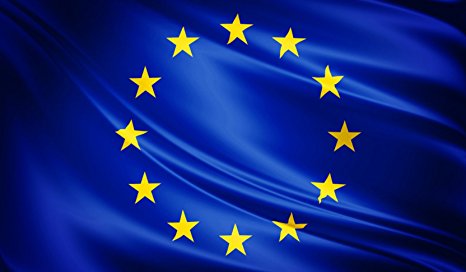 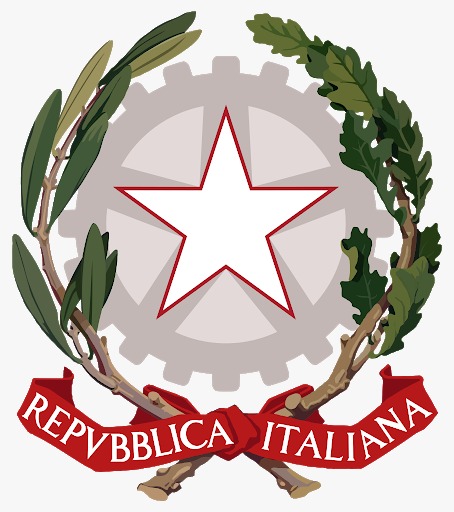 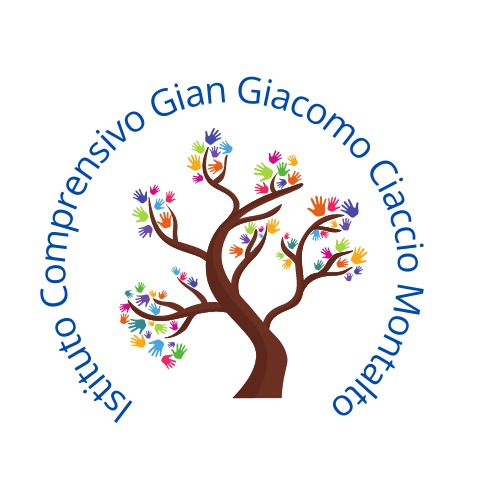 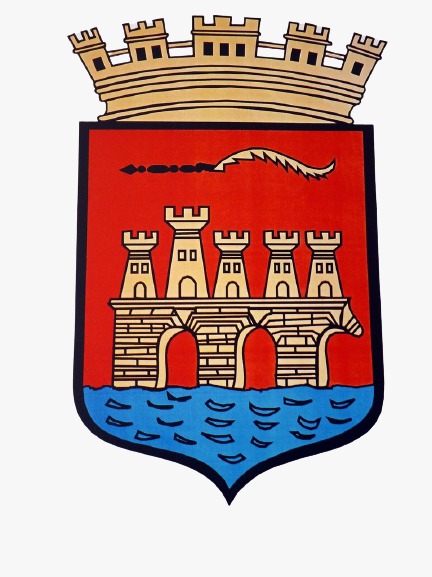 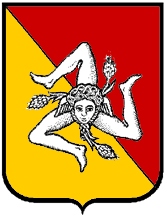 ISTITUTO COMPRENSIVO“Gian Giacomo Ciaccio Montalto”Via Tunisi, 37 - 91100 TRAPANI – Tel -Telefax 0923 20106 CF: 80004160810 - C.M.: TPIC836004 e-mail tpic836004@istruzione.it – e-mail tpic836004@pec.istruzione.itwww.icciacciomontalto.edu.it 		a.s. 2022/2023Circ. n.189/2023									                   	Trapani 22/05/2023			Al personale docente in servizio nell’Istituto Al personale ATA in servizio nell’istitutoLORO SEDIOggetto: Sciopero Nazionale per l’intera giornata del 26/05/2023 indetto da:Confederazione USB per le seguenti motivazioni: per aumenti salariali di 300 euro; nuova indicizzazione dei salari; contro il nuovo codice appalti; contro il decreto Cutro; contro il progetto Calderoli di autonomia differenziata e di ulteriore aumento delle disparità territoriali e sociali; contro la delega fiscale; per l'abolizione dell'IVA sui beni di prima necessità ed  il prelievo fiscale sulle rendite finanziarie e i grandi patrimoni; per un tetto sui prezzi dei beni di prima necessità; per la detassazione delle pensioni in linea con gli altri Paesi europei e le pensioni minime  a mille euro; per un milione di assunzioni nella pubblica amministrazione, la stabilizzazione dei precari e lo scorrimento delle graduatorie dei concorsi già espletati; in difesa del reddito di cittadinanza; per una legge sul salario minimo di almeno 10 euro l'ora sui minimi tabellari; per la riduzione dell'orario di lavoro a 32 ore a parità di salario; per il diritto ai servizi pubblici gratuiti e accessibili, all'educazione scolastica, alla sanità ed ai trasporti pubblici; per il diritto alla casa, il blocco degli sfratti e gli sgomberi; per la tutela della salute nei luoghi di lavoro e l'introduzione del reato di omicidio sul lavoro; Contro l'assoggettamento delle istituzioni scolastiche agli interessi delle aziende privare e il PCTO; per la difesa del diritto di sciopero; contro il coinvolgimento del nostro Paese nella guerra in Ucraina e l'invio di armi. FISI , per le seguenti motivazioni: Rimodulazione del PNPV (Piano Nazionale Prevenzione Vaccinale) in cui è previsto l'obbligo di vaccinazione per determinate categorie di lavoratori che genererebbe un impedimento lavorativo grave e in contrasto con la costituzione; grave situazione economica che influisce negativamente sugli stipendi e sul costo delle materie prime, dell'energia e limitano le esportazioni del Made in Italy; contro la guerra in Ucraina e l'invio di armi.Vista la proclamazione dello sciopero indetto dalle organizzazioni sindacali indicate in oggetto per l’intera giornata del 26/05/2023Premesso che, ai sensi dell’art. 3, comma 4, dell’Accordo Aran sulle norme di garanzia dei servizi pubblici essenziali e sulle procedure di raffreddamento e conciliazione in caso di sciopero firmato il 2 dicembre 2020: “In occasione di ogni sciopero, i dirigenti scolastici invitano il personale a comunicare in forma scritta, anche via e-mail, la propria intenzione di aderire allo sciopero o di non aderirvi o di non aver ancora maturato alcuna decisione al riguardo. La dichiarazione di adesione fa fede ai fini della trattenuta sulla busta paga ed  è irrevocabile, fermo restando quanto previsto al comma 6. A tal fine i dirigenti scolastici riportano nella motivazione della comunicazione il testo integrale del presente comma”;SI INVITANO LE SS.LL. A rendere entro   mercoledì 24 maggio  2023  ore 09:00 la suddetta dichiarazione alla scrivente, anche via mail, utilizzando il presente modello.IL DIRIGENTE SCOLASTICO Dott.ssa Anna Maria Sacco                (Firma autografa sostituita a mezzo stampa                              ai sensi dell’art. 3 c.2. D.Lgs. 39/93)Il/la sottoscritto/a________________________________ docente di ______________________  plesso_____________________		(ordine di scuola)	DICHIARA       La propria intenzione di aderire allo sciopero del 		             Di non aderire allo sciopero del 	       Di non avere ancora maturato alcuna decisione al riguardo								_____________________________________ (firma)